进料装置订货问卷表中国  江苏万宝机械有限公司  江苏网站：www.jswbjx.com地  址：江苏海安工业园区通港路88号      邮编： 226600    电话：（+86）0513-88789218销售热线：0-15996596888          0-13382351888传真： 0513-88786788   信箱： jswbgyp@163.com尊敬的女士/先生：很高兴为您服务，请提供下列数据，便于我们为您设计您所需要的进料装置方案。客户信息表一：《设备基本参数表》表二：《进料方式表》说明：如采用自卸卡车向进料装置进料，请填写表三《自卸卡车数据表》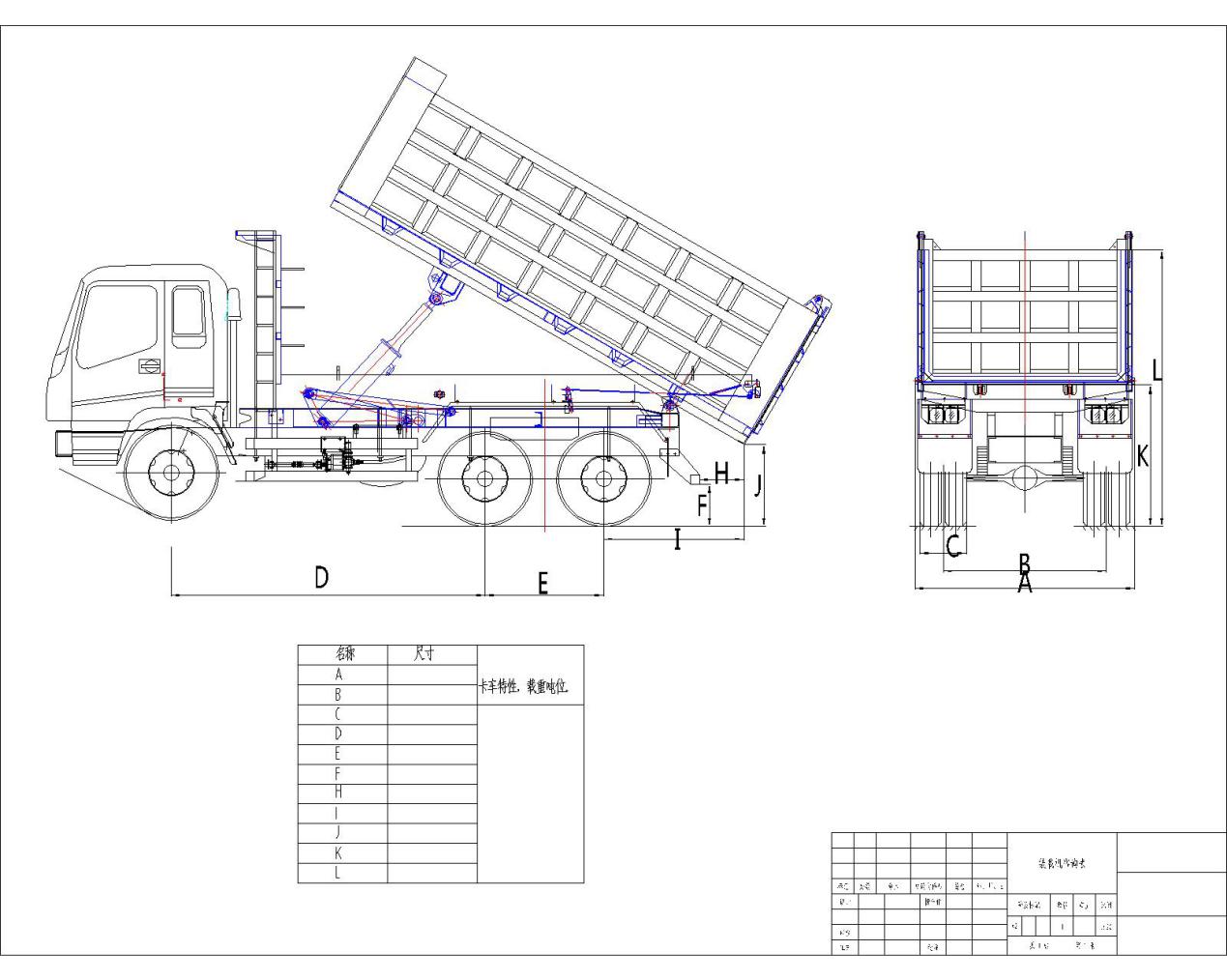 表三：《自卸卡车数据表》当您提供了表一、表二、表三后我公司将为您提供堆料机初步方案，如您对表四、表五所列内容有特殊要求，请预先注明，或我公司提供方案后进行确认。表四：《进料装置参数确认表》表五：《进料装置系统配置表》说明：系统供电可配套柴油发电机组，也可使用岸电，或两者皆配，请注明配套要求。本地的环保要求一定要注明，以便设计时考虑防尘措施，如加设除尘器、防尘罩、消音器等。在输送段可根据需要加设除铁器。案例无深坑、无地下漏斗、无浩大土建工程、选址灵活、整体设备、可直接从卡车接收物料、快速卡车卸货、可直接从铲车接收物料、输送速度可控、灰尘量减少、处理干燥多尘材料、无堵塞风险、能源消耗较少、维修简便、方便管理。常规地下漏斗，物料经自由下落后分为小块，产生灰尘，落料后会有微粒分离并高速产生置换空气。置换气体以高速从漏斗挤出微粒造成极大扬尘污染，带来环境，健康及安全隐患。物料的落料高度近乎零，避免微粒分离，从而从根源上避免了粉尘污染。只有当处理灰尘量最大的材料 (如水泥熟料 ) 时，才有必要除尘，所以操作仅需相对较少的气体量，通常仅需常规深漏斗操作速度的25%，从而减少了资金消耗及远期操作费用。公司名称国籍地址电    话传    真网    址联 系 人信    箱电    话使用港口港口地址预计项目开始时间设备参数.设备参数.材料参数材料参数材料参数材料参数堆积高度 - A (m)物料名称用途简述：用途简述：物料密度（吨/立方米）用途简述：用途简述：安息角 (度)用途简述：用途简述：处理能力（吨/小时）用途简述：用途简述：含水率 (%)用途简述：用途简述：粒度 (毫米)用途简述：用途简述：最大粒度（毫米）物料输送到堆料机物料输送到堆料机物料输送到堆料机物料输送到堆料机物料输送到堆料机物料输送由 –自卸卡车装载机传送带其他尺寸或能力尺寸卡车1卡车2卡车3车身宽度（mm）ABCDEFHIJK自重载重堆料机参数堆料机参数堆料机参数堆料机参数堆料机参数技术参数名称客户要求设计参数确认参数备   注收料斗长度 - A. (m)收料斗宽度 -E(m)系统配置系统配置系统配置系统配置系统配置系统配置系统配置电    源柴油发电机组市  电市    电电压等级频率等级移动方式牵    引自    驱半自驱粉尘控制无要求密  闭除  尘防尘方式除尘器防尘罩水喷淋溜槽内衬耐  磨普  通耐腐蚀其他要求.其他要求.其他要求.其他要求.其他要求.其他要求.其他要求.参考图片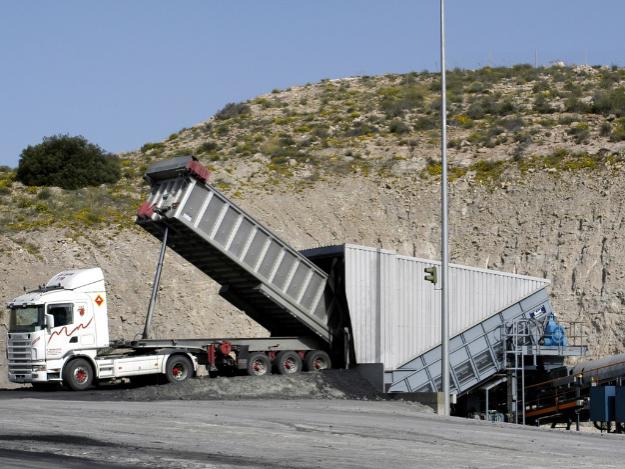 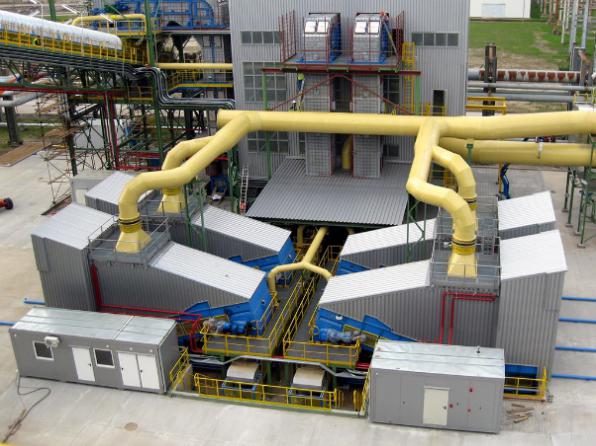 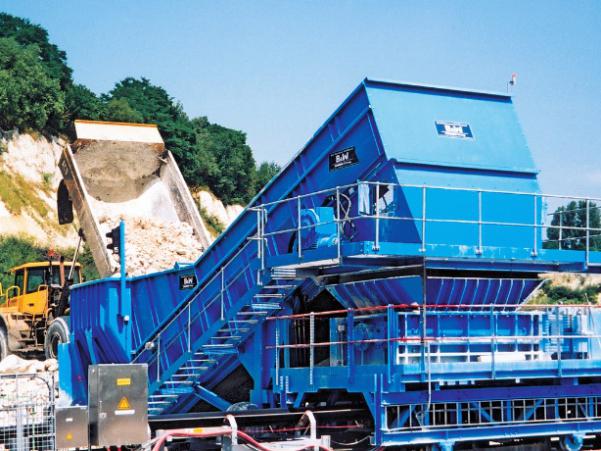 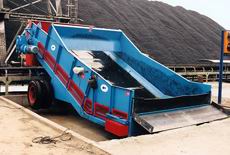 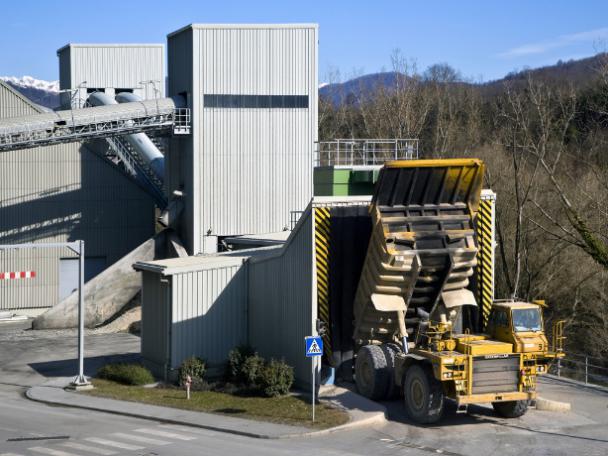 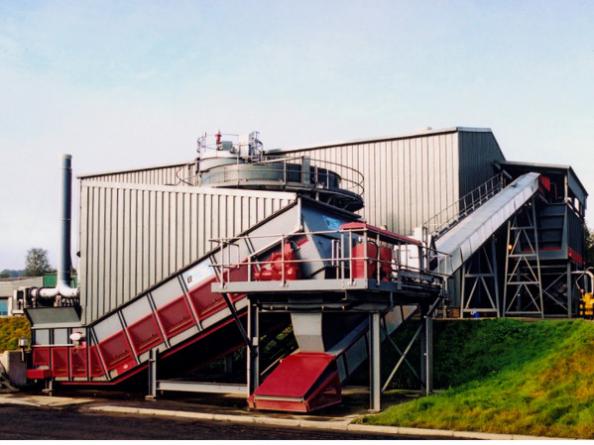 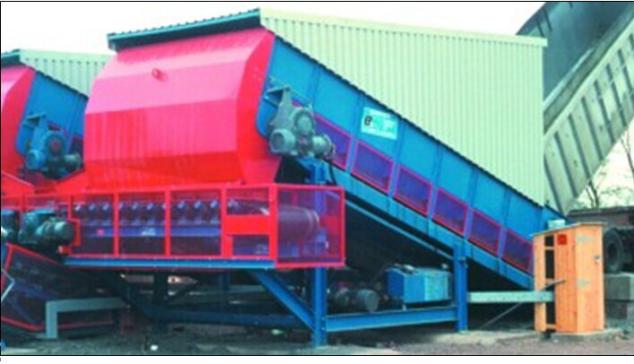 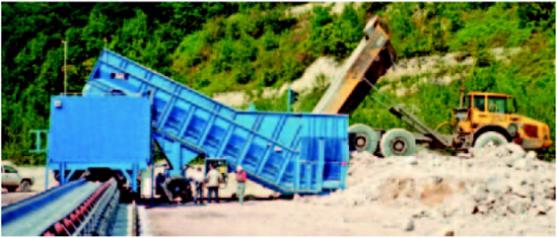 